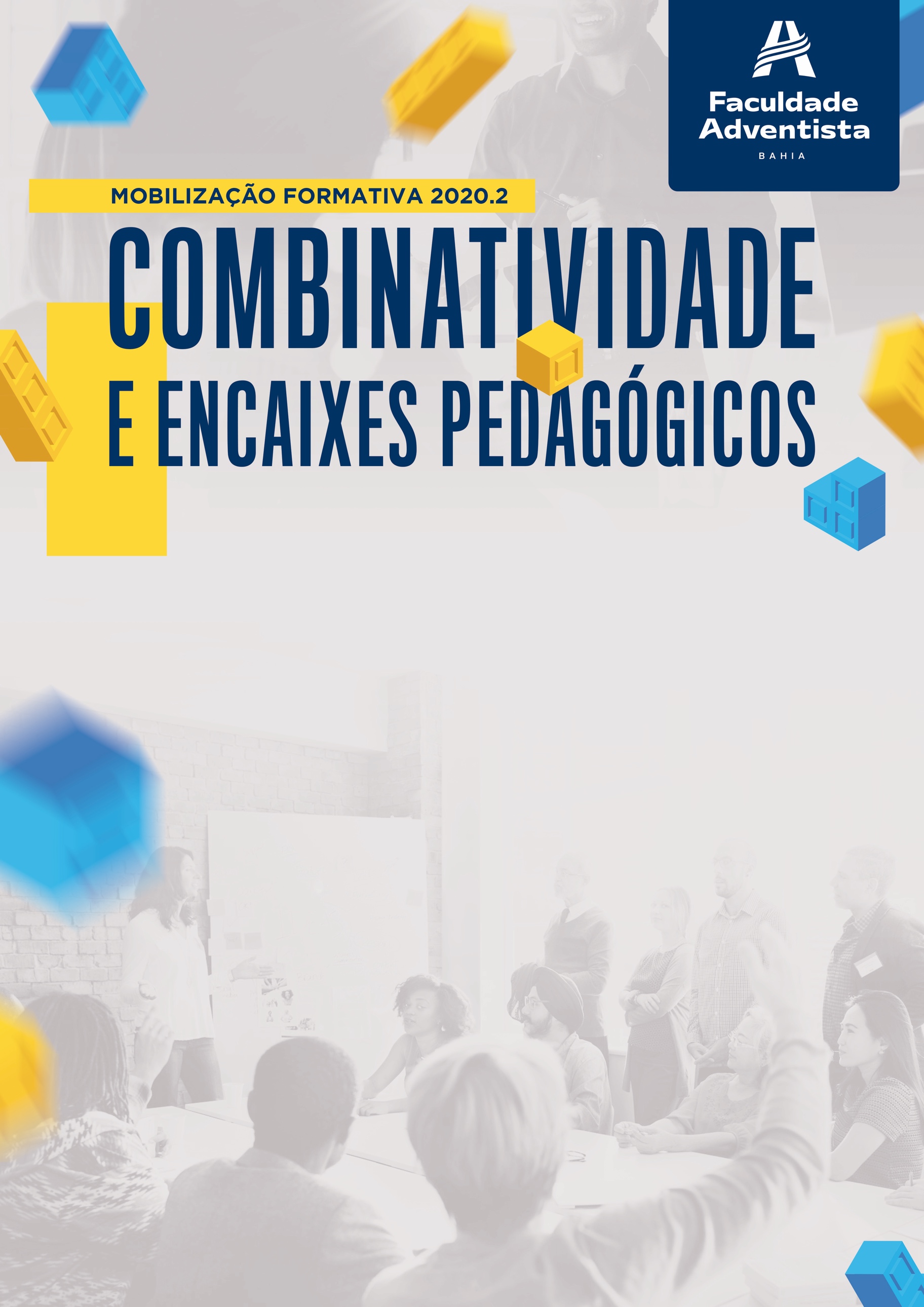 CHECKLIST - PARA FICAR BEM NA TELACHECKLIST - PARA FICAR BEM NA TELACHECKLIST - PARA FICAR BEM NA TELACHECKLIST - PARA FICAR BEM NA TELACHECKLIST - PARA FICAR BEM NA TELAEstou me preparando para o momento síncrono. O que considerar? Concluí o momento síncrono. Como foi?Estou me preparando para o momento síncrono. O que considerar? Concluí o momento síncrono. Como foi?Estou me preparando para o momento síncrono. O que considerar? Concluí o momento síncrono. Como foi?Estou me preparando para o momento síncrono. O que considerar? Concluí o momento síncrono. Como foi?Estou me preparando para o momento síncrono. O que considerar? Concluí o momento síncrono. Como foi?Elementos a considerar0A melhorar1Regular2Bom3Muito bomCenárioUso de cores, texturas e elementos de composição, e cuidado com poluição visual e elementos que possam causar ruído de comunicação ou roubar a atenção.EnquadramentoPosicionamento centralizado na tela ou mais ao canto (no caso de usar algum elemento visual ao seu lado), com teto sobre a cabeça e um espaço razoável abaixo dela.IluminaçãoAmbiente iluminado, com ponto de luz frontal-diagonal para evitar sombras no rosto e pescoço e cuidando para não haver luz estourando atrás de si.SomAmbiente com controle de ruído.Recursos visuais e audiovisuaisVídeos, imagens, slides, textos e outros recursos que dinamizem o momento mediado (aula) - cuidando com os excessos.Elementos a considerar0A melhorar1Regular2Bom3Muito bomEquipamentoAtenção às condições do equipamento e à sua capacidade de processamento (encerrar softwares e telas que não estejam sendo usadas no momento mediado).ConexãoAtenção aos fatores que podem prejudicar a conexão com a internet (outros aparelhos sem uso conectados à mesma rede, conservação dos roteadores, etc.).MaquiagemUso de recursos para evitar o excesso de brilho na pele (pó compacto ou filtro solar com efeito matte).PosturaAtitude corporal que mostra o seu interesse em estar presente neste encontro.FalaModulação, expressão e volume adequado.Tempo de falaFracionamento da fala, intercalando com interações dos alunos, intervalos e outros recursos que conservem a atenção dos participantes.InteratividadeOportunidade e estímulo à participação dos estudantes.Lembre-se: uma infinidade de elementos está concorrendo com você pela atenção dos estudantes. Faça o seu melhor, dentro das suas possibilidades, para que eles queiram estar na sua aula e para evitar fatores que possam prejudicar a transmissão ou a absorção do conteúdo.Não esqueça, também, de que há circunstâncias que estão fora do seu controle, e nem sempre o fluxo segue o seu planejamento. Seja gentil consigo mesmo!GTC/Vanessa ArbaLembre-se: uma infinidade de elementos está concorrendo com você pela atenção dos estudantes. Faça o seu melhor, dentro das suas possibilidades, para que eles queiram estar na sua aula e para evitar fatores que possam prejudicar a transmissão ou a absorção do conteúdo.Não esqueça, também, de que há circunstâncias que estão fora do seu controle, e nem sempre o fluxo segue o seu planejamento. Seja gentil consigo mesmo!GTC/Vanessa ArbaLembre-se: uma infinidade de elementos está concorrendo com você pela atenção dos estudantes. Faça o seu melhor, dentro das suas possibilidades, para que eles queiram estar na sua aula e para evitar fatores que possam prejudicar a transmissão ou a absorção do conteúdo.Não esqueça, também, de que há circunstâncias que estão fora do seu controle, e nem sempre o fluxo segue o seu planejamento. Seja gentil consigo mesmo!GTC/Vanessa ArbaLembre-se: uma infinidade de elementos está concorrendo com você pela atenção dos estudantes. Faça o seu melhor, dentro das suas possibilidades, para que eles queiram estar na sua aula e para evitar fatores que possam prejudicar a transmissão ou a absorção do conteúdo.Não esqueça, também, de que há circunstâncias que estão fora do seu controle, e nem sempre o fluxo segue o seu planejamento. Seja gentil consigo mesmo!GTC/Vanessa ArbaLembre-se: uma infinidade de elementos está concorrendo com você pela atenção dos estudantes. Faça o seu melhor, dentro das suas possibilidades, para que eles queiram estar na sua aula e para evitar fatores que possam prejudicar a transmissão ou a absorção do conteúdo.Não esqueça, também, de que há circunstâncias que estão fora do seu controle, e nem sempre o fluxo segue o seu planejamento. Seja gentil consigo mesmo!GTC/Vanessa Arba